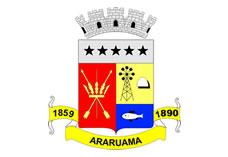 ESTADO DO RIO DE JANEIROPrefeitura Municipal de AraruamaSecretaria Municipal de SAÚDEFUNDO MUNICIPAL DE SAÚDETERMO DE ADITAMENTO Nº. 03/2020 AO CONTRATO DE      LOCAÇÃO DE BEM IMÓVEL Nº.003/SESAU/2017MUNÍCIPIO DE ARARUAMA E SECRETARIA MUNICIPAL DE SAÚDE – SESAU (LOCATÁRIO) e LUCIMAR DA SILVA MORAES (LOCADORA). CPF Nº.023.594.907-88EXTRATOPARTES: MUNICÍPIO DE ARARUAMA E SECRETARIA MUNICIPAL DE SAÚDE – SESAU (Locatário) e LUCIMAR DA SILVA MORAES (LOCADORA). CPF Nº.023.594.907-88OBJETO: O objeto da presente consiste no Contrato de Locação de Bem Imóvel nº.003/SESAU/2017, cujo o objeto é a locação do imóvel, situado à Rua Comendador Queiroz, nº. 129 – Centro – Araruama – RJ., para a instalação e funcionamento da sede do CAPS – Centro de Atenção Psicossocial, conforme Termo de Aditamento nº. 03/2020 ao contrato de Locação de Bem Imóvel nº.003/SESAU/2017, através do recurso orçamentário alocado a conta PT.04.001.001.10.302.0043.2124 e ED nº. 3.3.90.36.14.00, Ficha nº.471/2020, Empenho nº.083/2020, Fonte de Recurso nº.120 – Aplicação Saúde 15%.PRAZO: Fica prorrogado o prazo de vigência do contrato de Locação de Bem imóvel de nº.003/SESAU/2017 pelo período de 05/01/2020 a 05/01/2021. VALOR: Fica estipulado para o novo período o valor de R$24.000,00 (vinte e quatro mil reais).DATA DA CELEBRAÇÃO:  04 de janeiro de 2020.